                           ПАСПОРТ СПЕЦИАЛИСТА (НАУЧНЫЙ ПРОФИЛЬ)                                                               члена Ученого совета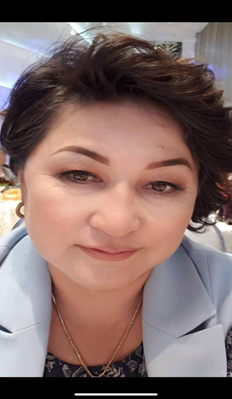 ФИО: Окенаева Майрамкуль ЖокеновнаМесто работыАкадемия государственного управления при Президенте КР им. Жусупа АбдрахмановаДолжность:преподаватель кафедры «Экономики и менеджмента»Паспортные и контактные данные:ID2455616, МКК 211021 от 29.10.2021 г.Характер занятий по должности:преподавательСпециальность (шифр), по которой защищена кандидатская диссертация:22.00.04 Специальность (шифр), по которой опубликованы основные научные труды:22.00.041. «Правящая элита Кыргызстана в постсоветский период: региональный аспект» //Актуальные вопросы общественных наук: социология, политология, философия, история//2016 №5 СИБАК. Россия. РИНЦ2. Региональная элита и проблемы ее формирования в условиях Кыргызстана Материалы V Всероссийского социологического конгресса «Социология и общество: социальное неравенство и социальная справедливость» г. Екатеринбкрг 2016 19-21 октября3. Региональная элита и проблемы ее формирования в условиях Кыргызстана	//Вестник АГУПКР// 2018 /№254. Социально-политические основы  изучения теории эли 	//Вестник АГУПКР// 2018 /№255. Исполнительная власть региона как один из действующих субьектов региональной элиты Кыргыстана	//ALMA MATER//Вестник высшей школы//2019/ №6РЕЗЮМЕСпециальность (шифр), по которой может проводить экспертизу в составе совета 22.00.04 Основная смежная специальность (шифр), по которой может проводить экспертизу в составе совета 22.00.04